ASSUNTO :. INDICO PARA QUE O DEPARTAMENTO COMPETENTE, REALIZE A REALIZAÇÃO DE LIMPEZA E ARBORIZAÇÃO NO CANTEIRO CENTRAL LOCALIZADO ENTRE A RODOVIA ÉZIO MARIOTONI E O PARQUE DAS LARANJEIRAS.DESPACHO   SALA DAS SESSÕES ____/____/_____ PRESIDENTE DA MESA    INDICAÇÃO Nº  , DE 2019SENHOR PRESIDENTE,SENHORES VEREADORES,INDICO ao Exmo Senhor Prefeito Municipal para que o departamento competente, realize a realização de limpeza e arborização no canteiro central localizado entre a Rodovia Ézio Mariotoni e o Parque das Laranjeiras.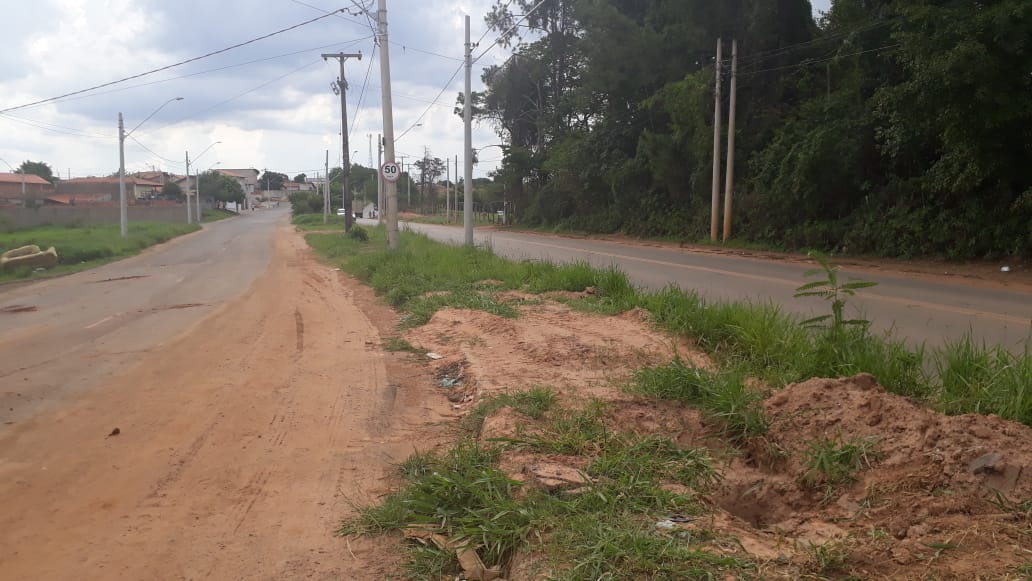 SALA DAS SESSÕES “VEREADOR SANTO RÓTOLLI”, aos 22 de novembro de 2019VEREADOR LUIS ROBERTO TAVARES